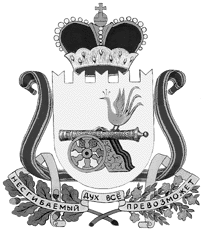 администрация муниципального образования«Вяземский район» смоленской областираспоряжениеот 02.11.2016 № 408-рО назначении уполномоченного лица   	Для осуществления контроля объёма выполненных работ по замене 3-х задвижек в камерах переключения ВК-19, ВК-52 на водоводах д-600 мм в                         г. Вязьме Смоленской области в целях выполнения подготовительных работ для реализации проекта «Реконструкция водопроводов 2D600 мм, L=13 км                            от Бознянского водозабора до базы МП «Водоканал» г. Вязьма Смоленской области (Корректировка). Участок ПК-19-ПК-52 протяжённостью L=3,3 км, одна нитка, г. Вязьма»:назначить  главного специалиста отдела  строительства и целевых программ Администрации муниципального образования «Вяземский район» Смоленской области  Кузнецову Евгению Александровну  уполномоченным представителем   Администрации муниципального образования «Вяземский район» Смоленской области  для представления интересов при осуществлении контроля объёма выполненных работ  по замене 3-х задвижек в камерах переключения ВК-19,                  ВК-52 на водоводах д-600 мм в г. Вязьме Смоленской области в целях выполнения подготовительных работ для реализации проекта «Реконструкция водопроводов 2D600 мм, L=13 км от Бознянского водозабора до базы                              МП «Водоканал»  г. Вязьма Смоленской области (корректировка). Участок                  ПК-19-ПК-52 протяжённостью L=3,3 км, одна нитка, г. Вязьма» с предоставлением права подписания акта по итогам контроля. Глава Администрации муниципального образования «Вяземский район» Смоленской области                                             И.В. Демидова